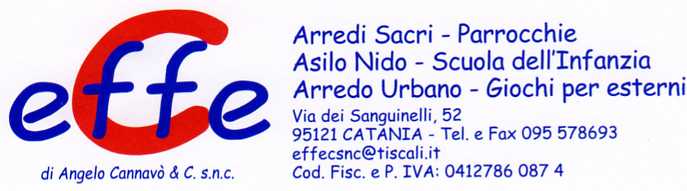 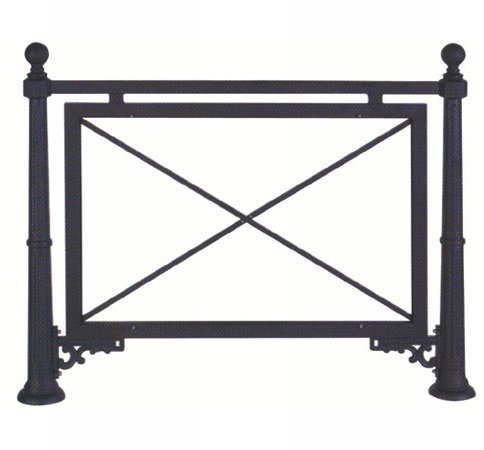 Descrizione:Transenna in ghisa, formata da 2 sostegni a forma ditronco conico in fusione di ghisa, telaio porta insegnein acciaio zincato, 2 braccetti in stile liber comesostegno inferiore al telaio. Ingombro totale 135x108cm.
Categoria :Arredo Urbano
Codice: EP02012